Microplastics on Snowdon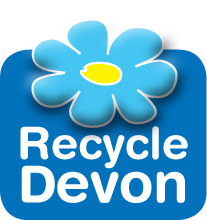 This activity would also work as a self-guided activity for home working students. Students will need internet access.Microplastics on Snowdon: WorksheetList some things you should consider when you look at information from the internet:________________________________________________________________________________________________________________________________________________________________________________________________________________________________________Can you list the four principles of digital literacy and describe what they mean in your own words?Write your own article about plastic pollution:Think of an unusual place to find microplastics:_________________________________________________________Think of a title for your article:__________________________________________________________________________________________________________________Write the first paragraph:______________________________________________________________________________________________________________________________________________________________________________________________________________________________________________________________________________________________________________________________________________________Subject: PSHEYear: KS2/KS3Class: Date: Day: Time/session: Topic: Media LiteracyTopic: Media LiteracyTopic: Media LiteracyLinks to National Curriculum: Interpreting data sourcesWriting a reportLinks to National Curriculum: Interpreting data sourcesWriting a reportLearning objectives: To evaluate digital content, learn the 4 principles of Digital Literacy and to think about the issues behind what we read on the internet.Learning objectives: To evaluate digital content, learn the 4 principles of Digital Literacy and to think about the issues behind what we read on the internet.Learning objectives: To evaluate digital content, learn the 4 principles of Digital Literacy and to think about the issues behind what we read on the internet.Learning objectives: To evaluate digital content, learn the 4 principles of Digital Literacy and to think about the issues behind what we read on the internet.Learning objectives: To evaluate digital content, learn the 4 principles of Digital Literacy and to think about the issues behind what we read on the internet.TimeLesson structureLesson structureTeacher notes/structureTeacher notes/structureStarter: Think of a place and describe it to somebody (written or oral)Starter: Think of a place and describe it to somebody (written or oral)Pictures of places on the Powerpoint will help children who can’t think of one themselvesSee our associated Powerpoint for info about evaluating digital media and these four principles.Discussion could include:when is the oldest article dated?does it come from a group with a particular interest in the news?why is this an important finding?what actions are being taken as a result of finding microplastics on Snowdon?Pictures of places on the Powerpoint will help children who can’t think of one themselvesSee our associated Powerpoint for info about evaluating digital media and these four principles.Discussion could include:when is the oldest article dated?does it come from a group with a particular interest in the news?why is this an important finding?what actions are being taken as a result of finding microplastics on Snowdon?Discuss as a group (if in the classroom) what digital literacy is and why it is important.Watch the BBC Bitesize video: https://www.bbc.co.uk/bitesize/clips/zw8mtfr Learn about the four principles of digital literacy: Comprehension, Interdependence, Social Factors, Curation.Put the term “Microplastics on Snowdon” into a Search Engine – try Ecosia which plants trees.Discuss what appears there.Can you write your own article on Microplastics – can you think of an unusual place to discover them? Think about pictures to use to illustrate your article – would you emphasise the beauty of the place they were found? What would this tell the readerApply the four principles – where would you post your article? Who would read it? Discuss as a group (if in the classroom) what digital literacy is and why it is important.Watch the BBC Bitesize video: https://www.bbc.co.uk/bitesize/clips/zw8mtfr Learn about the four principles of digital literacy: Comprehension, Interdependence, Social Factors, Curation.Put the term “Microplastics on Snowdon” into a Search Engine – try Ecosia which plants trees.Discuss what appears there.Can you write your own article on Microplastics – can you think of an unusual place to discover them? Think about pictures to use to illustrate your article – would you emphasise the beauty of the place they were found? What would this tell the readerApply the four principles – where would you post your article? Who would read it? Pictures of places on the Powerpoint will help children who can’t think of one themselvesSee our associated Powerpoint for info about evaluating digital media and these four principles.Discussion could include:when is the oldest article dated?does it come from a group with a particular interest in the news?why is this an important finding?what actions are being taken as a result of finding microplastics on Snowdon?Pictures of places on the Powerpoint will help children who can’t think of one themselvesSee our associated Powerpoint for info about evaluating digital media and these four principles.Discussion could include:when is the oldest article dated?does it come from a group with a particular interest in the news?why is this an important finding?what actions are being taken as a result of finding microplastics on Snowdon?Actions: what actions can we take to stop microplastics being released in the environment. Think about home, school, workplaces. What can we do? What could the government do?Actions: what actions can we take to stop microplastics being released in the environment. Think about home, school, workplaces. What can we do? What could the government do?Pictures of places on the Powerpoint will help children who can’t think of one themselvesSee our associated Powerpoint for info about evaluating digital media and these four principles.Discussion could include:when is the oldest article dated?does it come from a group with a particular interest in the news?why is this an important finding?what actions are being taken as a result of finding microplastics on Snowdon?Pictures of places on the Powerpoint will help children who can’t think of one themselvesSee our associated Powerpoint for info about evaluating digital media and these four principles.Discussion could include:when is the oldest article dated?does it come from a group with a particular interest in the news?why is this an important finding?what actions are being taken as a result of finding microplastics on Snowdon?Differentiation: Use the attached worksheet to help frame this activity for younger or less able students.Differentiation: Use the attached worksheet to help frame this activity for younger or less able students.Differentiation: Use the attached worksheet to help frame this activity for younger or less able students.Differentiation: Use the attached worksheet to help frame this activity for younger or less able students.Differentiation: Use the attached worksheet to help frame this activity for younger or less able students.Links to literacy/numeracy:Writing an article for the internet uses the same skills as writing a report for any other audience. This could be used as an English lesson.Links to literacy/numeracy:Writing an article for the internet uses the same skills as writing a report for any other audience. This could be used as an English lesson.Links to literacy/numeracy:Writing an article for the internet uses the same skills as writing a report for any other audience. This could be used as an English lesson.Key words/terms:MicroplasticsPlastic pollutionDigital literacyKey words/terms:MicroplasticsPlastic pollutionDigital literacyResources:InternetPowerpointResources:InternetPowerpointResources:InternetPowerpointExtension/homework:Make up a meme or short video about microplastics – where would you post it.Extension/homework:Make up a meme or short video about microplastics – where would you post it.